MINUTA DE TRABAJO DE LAS COMISIONES EDILICIAS DE ASISTENCIA SOCIAL, PRENSA Y DIFUSIÓN Y PLANEACIÓN ECONÓMICA DEL H. AYUNTAMIENTO CONSTITUCIONAL  DE SAN JUAN DE LOS LAGOS, JALISCO.En la ciudad  de San Juan de los Lagos, Jalisco . Siendo las 12:30 doce horas con treinta minutos del día  23 de 1Mayo del 2019,  reunidos en el salón de sesiones del palacio municipal de este H. Ayuntamiento de San Juan de los Lagos, Jalisco, ubicado en la planta alta de Presidencia Municipal,  en  la  calle Simón Hernández número 1 (uno), Colonia Centro de ésta Ciudad, en mi carácter de Presidente de las Comisiones Edilicias de Asistencia  Social,  Prensa  y Difusión  y  Planeación  económica  del	H. Ayuntamiento Constitucional de San Juan de los Lagos , Jalisco ; conforme al artículo 8 punto 1 fracción 11 inciso e y el artículo 25 de la Ley de Transparencia y Acceso a la  Información  Pública  del Estado de Jalisco y sus Municipios, y en los términos del artículo 49 fraccíón 11 y IV de la Ley de Gobierno y Administración Pública Municipal del Estado de Jalisco y sus Municipios; donde  se les pide a los Munícipes asistir puntualmente y permanecer en las sesiones del Ayuntamiento y a las reuniones de las Comisiones Edilicias de las que forme parte, e informar al Ayuntamiento y a la Sociedad de sus actividades, a través de la forma y mecanismos que establezcan  los ordenamientos municipales y, con el objeto de revisar la correspondencia de la presente Comisión desarrollándose  bajo lo siguiente:ORDEN DEL DÍA.1.	Lista de  asistencia  y declaratoria  del Quórum  Legal.11.111.IV.Lectura y Aprobación del Orden del Día. Asuntos  Generales.Clausura de la sesión .DESAHOGO./ A.,l.         LISTA DE ASISTENCIA Y DECLARATORIA DEL QUÓRUM LEGAL.Regidor Municipal- Mtra. Claudia Jeanette Carranza Santos---------- Presente Dir. Desarrollo Social - Lic. Alma Rosa Sánchez Delgado ---------------- Presente Dep . Desarrollo Social - Lic. Sonia García Aldana -------------------------- Presente Dep . de Prensa y Difusión -César Alejandro Guerra Cuevas------------ Presente Dep . de Prensa y Difusión - Líe. Martha Dávalos de la Torre------------- PresenteAPOYO TECNICOMtra. Claudia Jeanette Carranza Santos ---------------------------------------  PresenteSeñores regidores y demás presentes, en uso de la voz el Regidor Mtra. Claudia Jeanette Carranza Santos, presidente de las comisiones edilicias de Asistencia Social, Prensa y Difusión y Planeación Económica, para efecto de dar inicio a la sesión de las comisiones mencionadas correspondientes a esta fecha, ante la asistencia de los suscritos y de conformidad a lo establecido en el reglamento interior del Municipio de San Juan de Los Lagos, Jalisco, se declara que por la asistencia de	1  regidor y	4	testigos existe Quórum legal parasesionar, y por lo tanto los acuerdos que se tomen serán válidos .En virtud de la importancia de la participación activa, promoción, difusión y alcance de este proyecto es estas comisiones; todas las personas que participan en las mismas cuentan con derecho de voz y voto , en consecuencia, se procede alsiguiente punto.LECTURA Y APROBACION DEL ORDEN DEL DÍA.Como segundo punto del orden del día , en uso de la voz de la Regidora Mtra. Claudia Jeanette Carranza Santos en su carácter de Presidente de las Comisiones Edilicias de Asistencia Social, Prensa y Difusión y Planeación Económica± pone a consideración y aprobaciónlos siguientes puntos del orden del día:INFORMATIVO: RESULTADO DE LA FERIA DE VINCULACION EMPRESARIAL LLEVADA A CABO EL OlA MARTES 30 DE ABRIL DEL	PRESENTE   POR    PARTE    DE    LA    DEPENDENCIA    DE DESARROLLO	SOCIAL     EN     CONJUNTO     Y     APOYO     CONDEPENDENCIA DE COMUNICACIÓN SOCIAL, INSTITUTO DE LA JUVENTUD E INSTITUTO DE LA MUJER, ESTA INFORMACION ESTARA REPRESENTADA POR LA LIC. ALMA ROSA SANCHEZ DELGADO.Una vez sometido a consideración el orden del día, previamente circulado , es aprobado por 1 voto  a favor  de los regidores  presentes  y  4 votos  a favor  de los testigos presentes, danto un total de 5 votos a favor, que corresponde a una mayoría absoluta.SE APRUEBA el orden del día sometido .111.		INFORMATIVO: RESULTADO  DE  LA  FERIA  DE    VINCULACION EMPRESARIAL LLEVADA A CABO EL DIA MARTES 30  DE ABRIL DEL PRESENTE POR PARTE DE LA DEPENDENCIA DE  DESARROLLO  SOCIAL	EN  CONJUNTO   Y   APOYO   CON    DEPENDENCIA DE COMUNICACIÓN SOCIAL, INSTITUTO DE LA JUVENTUD  E INSTITUTO DE  LA  MUJER,  ESTA  INFORMACION  ESTARA REPRESENTADA POR LA LIC. ALMA ROSA SANCHEZ DELGADO.En el Desahogo del Tercer Punto del Orden del día, en uso de la voz de la regidora Mtra. Claudia Jeanette Carranza Santos, hago referencia y plasmo por el presente que se da por desahogado el orden del día.ASUNTOS GENERALES.En voz de la regidora MTRA. CLAUDIA JEANETTE CARRANZA SANTOS , en mi carácter de Presidente de la comisiones edilicias de Asistencia  Social, Prensa y difusión y Planeación Económica, informo que no existe algún otro tema a tratar ni asuntos generales .CLAUSURA DE LA SESION.Señores regidores y demás presentes, en voz de la regidora MTRA. CLAUDIA JEANETTE CARRANZA SANTOS, en mi carácter de Presidente de la comisiones edilicias de Asistencia Social, Prensa y difusión y Planeación Económica, en virtud de que ha sido agotado el orden del día se declara concluida la presente sesión siendo las  12:48 doce  horas  con cuarenta  y  ocho  minutos del día de hoy   23 de   ayo del 2019 ; con fundamento  en lo dispuesto  por losartículos 29 y 31 de la Ley de Gobierno y la Administración Pública Municipal del estado de Jalisco. Firmando en ella quienes intervinieron, quisieron y supieron hacerlo , por y ante el presidente de estas comisiones.ATE N T A M E N TE:SAN JUAN DE LOS LAGOS, JALISCO, 23 DE MAYO DEL 2019.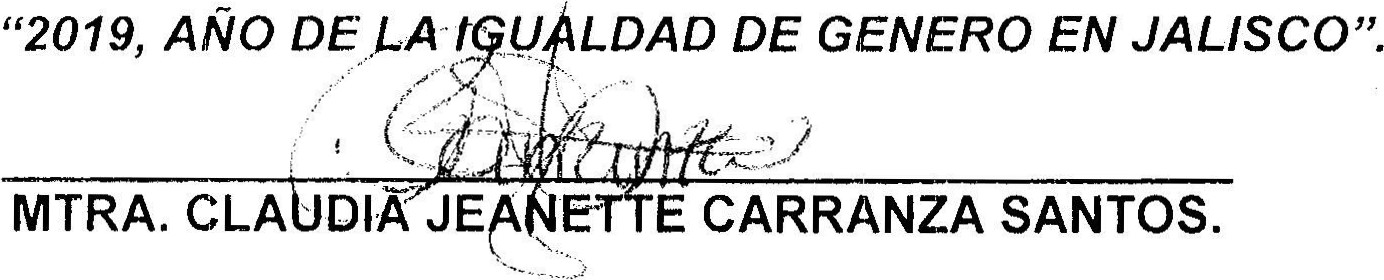 REGIDORA DE LAS COMISIONES EDILICIAS DE ASISTENCIA SOCIAL ,PRENSA Y DIFUSIÓN Y PLANEACIÓN ECONÓMICA DEL H. AYUNTAMIENTO.¡-  \,.  "'":_¡.LIC. ALMA ROSA SANCHEZ DELGADODIR. DESARROLLO SOCIALLIC. SONIA GARCIA ALDANA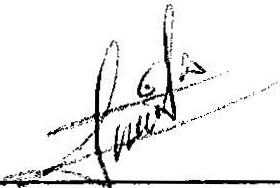 DEP. DESARROLLO SOCIALLIC. MARTHA DÁVALOS DE LA TORRE.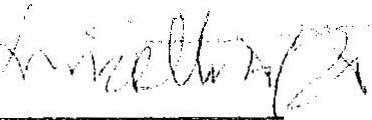 DEP .    DE  COMUNICACIÓN    SOCIALCESAR ALE,J	O GU  RRRA CUEVAS.DEP DE COMUNI,CA  ÓN SOCIAL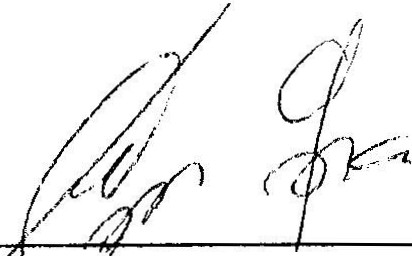 1	1	.'- /INFORMACIÓN DEL PRIMER EVENTO DE LA FERIA DE VINCULACIÓN  EMPRESARIAL EN SAN JUAN DE LOS LAGOS.H. AYUNTAMIENTO  DE SAN JUAN DE LOS LAGOS SAN JUAN DE LOS LAGOS, JALISCOEL OlA 30 DE ABRIL DEL PRESENTE AÑO SE REALIZO LA PRIMER FERIA DE VINCULACION EMPRESARIAL  POR PARTE DE LA DEPENDENCIA DE DESARROLLO SOCIAL, INVITANDO A 17 EMPRESAS DE SAN JUAN DE LOS LAGOS, UNA DE LAGOS DE MORENO Y UNA DE LEON, GUANAJUATO. CON MUY BUENA RESPUESTA DE PARTE DE LA CIUDADANIA SANJUANENSES CON UNA ASISTENCIA DE 398 PERSONAS, LAS CUALES 283 DE ELLAS LLENARON SOLICITUDES DE TRABAJO EN VARIAS EMPRESAS.ESTO SOLO COMO INFORMATIVO.20 DE MAYO DEL 2019, SAN JUAN DE LOS LAGOS JALISCOLIC. ALMA ROSA SANCHEZ DELGADO DIRECTORA  DE DESARROLLO SOCIAL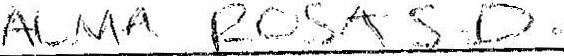 